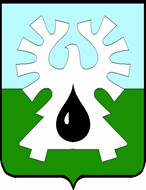 ГОРОДСКОЙ ОКРУГ УРАЙХанты-Мансийского автономного округа - ЮгрыАДМИНИСТРАЦИЯ ГОРОДА УРАЙ ПОСТАНОВЛЕНИЕот ____________                                                                                                                  №_____О внесении изменений в муниципальную   программу «Формирование современной городской среды муниципального образования город Урай» на 2018-2022 годыВ соответствии со статьей 179 Бюджетного кодекса Российской Федерации, Федеральным законом от 28.06.2014 №172-ФЗ «О стратегическом планировании в Российской Федерации», постановлением администрации города Урай от 25.06.2019 №1524 «О муниципальных программах муниципального образования городской округ  город Урай»:Внести изменения в муниципальную программу «Формирование современной городской среды муниципального образования город Урай» на 2018-2022 годы, утвержденную постановлением администрации города Урай от 26.09.2017 №2759, согласно  приложению.Опубликовать постановление в газете «Знамя» и разместить на официальном  сайте органов местного самоуправления города Урай в информационно-телекоммуникационной сети «Интернет».Контроль за выполнением постановления возложить на заместителя главы города Урай Г.Г. Волошина.Глава города Урай                                                                                                       Т.Р.ЗакирзяновПриложение к постановлению администрации города Урай от ____________ №_____Изменения в муниципальную программу «Формирование современной городской среды    муниципального образования город Урай» на 2018-2022 годы (далее – муниципальная программа)1. Строку 8 паспорта муниципальной программы изложить в следующей редакции:«».2. Строку 11 паспорта муниципальной программы изложить в следующей редакции:«».3. Таблицу 2 муниципальной программы изложить в следующей редакции.«Таблица 2Распределение финансовых ресурсов муниципальной программы».4. Строку 1 таблицы 3 муниципальной программы изложить в следующей редакции:«».5. Приложение 3 к муниципальной программе изложить в следующей редакции:«Приложение 3 к муниципальной программе «Формирование современной городской среды муниципального образования город Урай» на 2018-2022 годыПубличная декларация о результатах реализации мероприятий муниципальной программы «Формирование современной городской среды муниципального образования город Урай» на 2018-2022 годы.».8Портфели проектов, проекты, направленные в том числе на реализацию в городе Урай национальных проектов (программ) Российской Федерации, параметры их финансового обеспеченияПортфель проектов «Формирование комфортной городской среды» - 213308,1  тыс.руб.11Параметры финансового обеспечения муниципальной программыИсточник финансового обеспечения муниципальной программы: бюджет города Урай, бюджет Ханты- Мансийского автономного округа – Югры, федеральный бюджет,	иные источники финансирования (внебюджетные источники).Объем финансирования муниципальной программы по  годам составляет:- 2018 г. – 51 955,3  тыс. руб.;- 2019 г. – 53 050,6 тыс. руб.;- 2020 г. – 86 205,8 тыс. руб.;- 2021 г. – 175 341,4 тыс. руб.;- 2022 г. – 204932,1 тыс. руб.Номер основного мероприятияОсновные мероприятия муниципальной программы(их взаимосвязь с целевыми показателями муниципальной программы)Ответственный исполнитель/соисполнительИсточники финансированияФинансовые затраты на реализацию (тыс.рублей)Финансовые затраты на реализацию (тыс.рублей)Финансовые затраты на реализацию (тыс.рублей)Финансовые затраты на реализацию (тыс.рублей)Финансовые затраты на реализацию (тыс.рублей)Финансовые затраты на реализацию (тыс.рублей)Номер основного мероприятияОсновные мероприятия муниципальной программы(их взаимосвязь с целевыми показателями муниципальной программы)Ответственный исполнитель/соисполнительИсточники финансированиявсегов том числе в том числе в том числе в том числе в том числе Номер основного мероприятияОтветственный исполнитель/соисполнительИсточники финансированиявсего20182019202020212022123456789101.Реализация основных мероприятий проекта «Формирование комфортной городской среды» (1;2;3;4;5;6)МКУ «УГЗиП г.Урай»;МКУ «УКС г.Урай»Всего213308,10,025850,927776,7142634,417046,11.Реализация основных мероприятий проекта «Формирование комфортной городской среды» (1;2;3;4;5;6)МКУ «УГЗиП г.Урай»;МКУ «УКС г.Урай»Федеральный бюджет95462,60,07590,16095,575802,05975,01.Реализация основных мероприятий проекта «Формирование комфортной городской среды» (1;2;3;4;5;6)МКУ «УГЗиП г.Урай»;МКУ «УКС г.Урай»Бюджет Ханты-Мансийского автономного округа - Югры71628,90,015529,59534,037219,99345,51.Реализация основных мероприятий проекта «Формирование комфортной городской среды» (1;2;3;4;5;6)МКУ «УГЗиП г.Урай»;МКУ «УКС г.Урай»Местный бюджет 46216,60,02731,312147,229612,51725,61.Реализация основных мероприятий проекта «Формирование комфортной городской среды» (1;2;3;4;5;6)МКУ «УГЗиП г.Урай»;МКУ «УКС г.Урай»Иные источники финансирования 0,00,00,00,00,00,02.Благоустройство территорий муниципального образования (1;2;4;5)МКУ «УГЗиП г.Урай»;МКУ «УКС г.Урай»;МКУ «УЖКХ г.Урай»Всего351991,551713,525087,157068,230236,7187886,02.Благоустройство территорий муниципального образования (1;2;4;5)МКУ «УГЗиП г.Урай»;МКУ «УКС г.Урай»;МКУ «УЖКХ г.Урай»Федеральный бюджет2767,92767,90,00,00,00,02.Благоустройство территорий муниципального образования (1;2;4;5)МКУ «УГЗиП г.Урай»;МКУ «УКС г.Урай»;МКУ «УЖКХ г.Урай»Бюджет Ханты-Мансийского автономного округа - Югры10433,86458,50,00,00,03975,32.Благоустройство территорий муниципального образования (1;2;4;5)МКУ «УГЗиП г.Урай»;МКУ «УКС г.Урай»;МКУ «УЖКХ г.Урай»Местный бюджет338717,542416,825085,157068,230236,7183910,72.Благоустройство территорий муниципального образования (1;2;4;5)МКУ «УГЗиП г.Урай»;МКУ «УКС г.Урай»;МКУ «УЖКХ г.Урай»Иные источники финансирования (внебюджетные источники)72,370,32,00,00,00,03.Изготовление и установка объектов внешнего благоустройства  на общественных территориях(6)МКУ«УГЗиП г.Урай»;МКУ«УКС г.Урай»;МКУ «УЖКХ г.Урай»Всего3910,50,01440,20,02470,30,03.Изготовление и установка объектов внешнего благоустройства  на общественных территориях(6)МКУ«УГЗиП г.Урай»;МКУ«УКС г.Урай»;МКУ «УЖКХ г.Урай»Федеральный бюджет0,00,00,00,00,00,03.Изготовление и установка объектов внешнего благоустройства  на общественных территориях(6)МКУ«УГЗиП г.Урай»;МКУ«УКС г.Урай»;МКУ «УЖКХ г.Урай»Бюджет Ханты-Мансийского автономного округа - Югры1700,00,00,00,01700,00,03.Изготовление и установка объектов внешнего благоустройства  на общественных территориях(6)МКУ«УГЗиП г.Урай»;МКУ«УКС г.Урай»;МКУ «УЖКХ г.Урай»Местный бюджет2210,50,01440,20,0770,30,03.МКУ«УГЗиП г.Урай»;МКУ«УКС г.Урай»;МКУ «УЖКХ г.Урай»Иные источники финансирования0,00,00,00,00,00,04.Проведение конкурсов по благоустройству территорий города Урай, участие в конкурсах (3)МКУ«УГЗиП г.Урай»МКУ «УЖКХ г.Урай»Всего2275,1241,8672,41360,90,00,04.Проведение конкурсов по благоустройству территорий города Урай, участие в конкурсах (3)МКУ«УГЗиП г.Урай»МКУ «УЖКХ г.Урай»Федеральный бюджет0,00,00,00,00,00,04.Проведение конкурсов по благоустройству территорий города Урай, участие в конкурсах (3)МКУ«УГЗиП г.Урай»МКУ «УЖКХ г.Урай»Бюджет Ханты-Мансийского автономного округа - Югры0,00,00,00,00,00,04.МКУ«УГЗиП г.Урай»МКУ «УЖКХ г.Урай»Местный бюджет2275,1241,8672,41360,90,00,04.МКУ«УГЗиП г.Урай»МКУ «УЖКХ г.Урай»Иные источники финансирования0,00,00,00,00,00,0Всего по муниципальной программе:Всего по муниципальной программе:Всего по муниципальной программе:Всего571485,251955,353050,686205,8175341,4204932,1Всего по муниципальной программе:Всего по муниципальной программе:Всего по муниципальной программе:Федеральный бюджет98230,52767,97590,16095,575802,05975,0Всего по муниципальной программе:Всего по муниципальной программе:Всего по муниципальной программе:Бюджет Ханты-Мансийского автономного округа - Югры83762,76458,515529,59534,038919,913320,8Всего по муниципальной программе:Всего по муниципальной программе:Всего по муниципальной программе:Местный бюджет389419,742658,629929,070576,360619,5185636,3Всего по муниципальной программе:Всего по муниципальной программе:Всего по муниципальной программе:Иные источники финансирования (внебюджетные источники)72,370,32,00,00,00,0Инвестиции в объекты муниципальной собственностиИнвестиции в объекты муниципальной собственностиИнвестиции в объекты муниципальной собственностиВсего242618,47029,412278,98509,228655,6186145,3Инвестиции в объекты муниципальной собственностиИнвестиции в объекты муниципальной собственностиИнвестиции в объекты муниципальной собственностиФедеральный бюджет0,00,00,00,00,00,0Инвестиции в объекты муниципальной собственностиИнвестиции в объекты муниципальной собственностиИнвестиции в объекты муниципальной собственностиБюджет Ханты-Мансийского автономного округа - Югры8833,10,03657,80,01200,03975,3Инвестиции в объекты муниципальной собственностиИнвестиции в объекты муниципальной собственностиИнвестиции в объекты муниципальной собственностиМестный бюджет233785,37029,48621,18509,227455,6182170,0Инвестиции в объекты муниципальной собственностиИнвестиции в объекты муниципальной собственностиИнвестиции в объекты муниципальной собственностиИные источники финансирования (внебюджетные источники)0,00,00,00,00,00,0Прочие расходы Прочие расходы Прочие расходы Всего328866,844925,940771,777696,6146685,818786,8Прочие расходы Прочие расходы Прочие расходы Федеральный бюджет98230,52767,97590,16095,575802,05975,0Прочие расходы Прочие расходы Прочие расходы Бюджет Ханты-Мансийского автономного округа - Югры74929,66458,511871,79534,037719,99345,5Прочие расходы Прочие расходы Прочие расходы Местный бюджет155634,435629,221307,962067,133163,93466,3Прочие расходы Прочие расходы Прочие расходы Иные источники финансирования72,370,32,00,00,00,0Ответственный исполнитель Ответственный исполнитель Ответственный исполнитель Всего2394,7274,2591,21387,0118,923,4(«МКУ УГЗиП г.Урай»)(«МКУ УГЗиП г.Урай»)(«МКУ УГЗиП г.Урай»)Федеральный бюджет0,00,00,00,00,00,0Бюджет Ханты-Мансийского автономного округа - Югры0,00,00,00,00,00,0Местный бюджет2394,7274,2591,21387,0118,923,4Иные источники финансирования0,00,00,00,00,00,0Соисполнитель 1Соисполнитель 1Соисполнитель 1Всего542762,844925,945115,978455,9171046,1203219,0(«МКУ УКС г.Урай»)(«МКУ УКС г.Урай»)(«МКУ УКС г.Урай»)Федеральный бюджет98230,52767,97590,16095,575802,05975,0Бюджет Ханты-Мансийского автономного округа - Югры83262,76458,515529,59534,038419,913320,8Местный бюджет361197,335629,221994,362826,456824,2183923,2Иные источники финансирования (внебюджетные источники)72,370,32,00,00,00,0Иные источники финансирования (внебюджетные источники)72,370,32,00,00,00,0Соисполнитель 2Соисполнитель 2Соисполнитель 2Всего26327,76755,27343,56362,94176,41689,7(«МКУ УЖКХ г.Урай»)(«МКУ УЖКХ г.Урай»)(«МКУ УЖКХ г.Урай»)Федеральный бюджет0,00,00,00,00,00,0Бюджет Ханты-Мансийского автономного округа - Югры500,00,00,00,0500,00,0Местный бюджет25827,76755,27343,56362,93676,41689,7Иные источники финансирования0,0 0,0 0,00,0 0,0 0,0 1Паспорт портфеля проектов «Формирование комфортной городской среды»Реализация основных мероприятий проекта «Формирование комфортной городской среды»(1)1.Кардинальное повышение комфортности городской среды, повышение индекса качества городской среды на 30 процентов, сокращение в соответствии с этим индексом количества городов с неблагоприятной средой в два раза  (Ханты-Мансийский автономный округ - Югра)2018-2022Всего213308,10,025850,927776,7142634,417046,1Паспорт портфеля проектов «Формирование комфортной городской среды»Реализация основных мероприятий проекта «Формирование комфортной городской среды»(1)1.Кардинальное повышение комфортности городской среды, повышение индекса качества городской среды на 30 процентов, сокращение в соответствии с этим индексом количества городов с неблагоприятной средой в два раза  (Ханты-Мансийский автономный округ - Югра)2018-2022Федеральный бюджет95462,60,07590,16095,575802,05975,0Паспорт портфеля проектов «Формирование комфортной городской среды»Реализация основных мероприятий проекта «Формирование комфортной городской среды»(1)1.Кардинальное повышение комфортности городской среды, повышение индекса качества городской среды на 30 процентов, сокращение в соответствии с этим индексом количества городов с неблагоприятной средой в два раза  (Ханты-Мансийский автономный округ - Югра)2018-2022Бюджет Ханты-Мансийского автономного округа - Югры71628,90,015529,59534,037219,99345,5Паспорт портфеля проектов «Формирование комфортной городской среды»Реализация основных мероприятий проекта «Формирование комфортной городской среды»(1)1.Кардинальное повышение комфортности городской среды, повышение индекса качества городской среды на 30 процентов, сокращение в соответствии с этим индексом количества городов с неблагоприятной средой в два раза  (Ханты-Мансийский автономный округ - Югра)2018-2022Местный бюджет46216,60,02731,312147,229612,51725,6Паспорт портфеля проектов «Формирование комфортной городской среды»Реализация основных мероприятий проекта «Формирование комфортной городской среды»(1)1.Кардинальное повышение комфортности городской среды, повышение индекса качества городской среды на 30 процентов, сокращение в соответствии с этим индексом количества городов с неблагоприятной средой в два раза  (Ханты-Мансийский автономный округ - Югра)2018-2022Иные источники финансирования0,00,00,00,00,00,0Итого по портфелю проектов 1.Итого по портфелю проектов 1.Итого по портфелю проектов 1.Итого по портфелю проектов 1.Итого по портфелю проектов 1.Всего213308,10,025850,927776,7142634,417046,1Итого по портфелю проектов 1.Итого по портфелю проектов 1.Итого по портфелю проектов 1.Итого по портфелю проектов 1.Итого по портфелю проектов 1.Федеральный бюджет95462,60,07590,16095,575802,05975,0Итого по портфелю проектов 1.Итого по портфелю проектов 1.Итого по портфелю проектов 1.Итого по портфелю проектов 1.Итого по портфелю проектов 1.Бюджет Ханты-Мансийского автономного округа - Югры71628,90,015529,59534,037219,99345,5Итого по портфелю проектов 1.Итого по портфелю проектов 1.Итого по портфелю проектов 1.Итого по портфелю проектов 1.Итого по портфелю проектов 1.Местный бюджет46216,60,02731,312147,229612,51725,6Итого по портфелю проектов 1.Итого по портфелю проектов 1.Итого по портфелю проектов 1.Итого по портфелю проектов 1.Итого по портфелю проектов 1.Иные источники финансирования0,00,00,00,00,00,0№ п/пНаименование результатаЗначение результата (ед. измерения)Срок исполненияНаименование мероприятия (подпрограммы) муниципальной программы, направленного на достижение результатаОбъем финансирования мероприятия(тыс.руб.)1234561Доля площади благоустроенных дворовых  территорий от общей площади дворовых территорий (нарастающим итогом)100,0%2022 год Реализация основных мероприятий проекта «Формирование комфортной городской среды». Благоустройство территорий муниципального образования.Проведение конкурсов по благоустройству территорий города Урай, участие в конкурсах 567574,72Количество благоустроенных дворовых территорий (нарастающим итогом)56 ед.2022 год Реализация основных мероприятий проекта «Формирование комфортной городской среды». Благоустройство территорий муниципального образования.Проведение конкурсов по благоустройству территорий города Урай, участие в конкурсах 567574,73Доля граждан, принявших участие в решении вопросов развития городской среды, от общего количества граждан в возрасте от 14 лет, проживающих в муниципальном образовании, на территории которого реализуется проект по созданию комфортной городской среды47,3%2022 годРеализация основных мероприятий проекта «Формирование комфортной городской среды». Благоустройство территорий муниципального образования.Проведение конкурсов по благоустройству территорий города Урай, участие в конкурсах 567574,74Доля площади благоустроенных общественных  территорий от общей площади общественных территорий (нарастающим итогом)100,0%2022 годРеализация основных мероприятий проекта «Формирование комфортной городской среды». Благоустройство территорий муниципального образования.Проведение конкурсов по благоустройству территорий города Урай, участие в конкурсах 567574,75 Количество благоустроенных общественных территорий (нарастающим итогом)40 ед.2022 год Реализация основных мероприятий проекта «Формирование комфортной городской среды». Благоустройство территорий муниципального образования.Проведение конкурсов по благоустройству территорий города Урай, участие в конкурсах 567574,76Количество установленных объектов внешнего благоустройства на общественных территориях (нарастающим итогом)69 ед.2022 годИзготовление и установка объектов внешнего благоустройства  на общественных территориях3 910,5